               ҠАРАР                                                                 ПОСТАНОВЛЕНИЕ               10 январь 2017 й.                       № 01                       10 января 2017 г. Об исключении имущества из Казны муниципального имущества сельского поселения Шаранский сельсовет муниципального района Шаранский район Республики БашкортостанВ целях эффективного управления, обеспечения учета и оформления прав пользования муниципальной собственностью сельского поселения Шаранский сельсовет муниципального района Шаранский район Республики Башкортостан, руководствуясь  Уставом сельского поселения Шаранский сельсовет муниципального района Шаранский район Республики Башкортостан, ПОСТАНОВЛЯЮ:1. Исключить из Казны сельского поселения Шаранский сельсовет муниципального района Шаранский район Республики Башкортостан следующие объекты недвижимости:1.1. Квартира № 13 жилого дома (KUS42/001338), расположенного по адресу: Россия, Республика Башкортостан, р-н Шаранский, с/с Шаранский, с. Шаран, ул. Гагарина, д. 1.Основание: Выписка из ЕГРП от 27.12.2016 г. № 02/101/022/2016-128300;1.2. Жилой дом (KUS42/001344), расположенный по адресу: Россия, Республика Башкортостан, р-н Шаранский, с/с Шаранский, с. Наратасты, ул. Заводская, д. 4;Основание: Выписка из ЕГРП от 27.12.2016 г. № 02/101/022/2016-128267.1.3. Квартира № 28 жилого дома (KUS42/001349), расположенного по адресу: Россия, Республика Башкортостан, р-н Шаранский, с/с Шаранский, с. Шаран, ул. Гагарина, д. 16.Основание: Выписка из ЕГРП от 29.12.2016 г. № 02/101/022/2016-136741;1.4. Квартира № 20 жилого дома (KUS42/001349), расположенного по адресу: Россия, Республика Башкортостан, р-н Шаранский, с/с Шаранский, с. Шаран, ул. Гагарина, д. 16.Основание: Выписка из ЕГРП от 29.12.2016 г. № 02/101/022/2016-136736;1.5. Квартира № 16 жилого дома (KUS42/001348), расположенного по адресу: Россия, Республика Башкортостан, р-н Шаранский, с/с Шаранский, с. Шаран, ул. Гагарина, д. 15.Основание: Выписка из ЕГРП от 29.12.2016 г. № 02/101/022/2016-136733;1.6. Квартира № 5 жилого дома (KUS42/001346), расположенного по адресу: Россия, Республика Башкортостан, р-н Шаранский, с/с Шаранский, с. Шаран, ул. Гагарина, д. 13.Основание: Выписка из ЕГРП от 29.12.2016 г. № 02/101/022/2016-136729;1.7. Квартира № 8 жилого дома (KUS42/001344), расположенного по адресу: Россия, Республика Башкортостан, р-н Шаранский, с/с Шаранский, с. Шаран, ул. Гагарина, д. 11.Основание: Выписка из ЕГРП от 29.12.2016 г. № 02/101/022/2016-134885;1.8. Квартира № 1 жилого дома (KUS42/001344), расположенного по адресу: Россия, Республика Башкортостан, р-н Шаранский, с/с Шаранский, с. Шаран, ул. Гагарина, д. 11.Основание: Выписка из ЕГРП от 29.12.2016 г. № 02/101/022/2016-134895;1.9. Квартира № 5 жилого дома (KUS42/001343), расположенного по адресу: Россия, Республика Башкортостан, р-н Шаранский, с/с Шаранский, с. Шаран, ул. Гагарина, д. 10.Основание: Выписка из ЕГРП от 29.12.2016 г. № 02/101/022/2016-134883;1.10. Квартира № 8 жилого дома (KUS42/001342), расположенного по адресу: Россия, Республика Башкортостан, р-н Шаранский, с/с Шаранский, с. Шаран, ул. Гагарина, д. 9.Основание: Выписка из ЕГРП от 29.12.2016 г. № 02/101/022/2016-134612;1.11. Квартира № 12 жилого дома (KUS42/001341), расположенного по адресу: Россия, Республика Башкортостан, р-н Шаранский, с/с Шаранский, с. Шаран, ул. Гагарина, д. 7.Основание: Выписка из ЕГРП от 29.12.2016 г. № 02/101/022/2016-134811;1.12. Квартира № 16 жилого дома (KUS42/001340), расположенного по адресу: Россия, Республика Башкортостан, р-н Шаранский, с/с Шаранский, с. Шаран, ул. Гагарина, д. 6.Основание: Выписка из ЕГРП от 29.12.2016 г. № 02/101/022/2016-134684;1.13. Квартира № 4 жилого дома (KUS42/001340), расположенного по адресу: Россия, Республика Башкортостан, р-н Шаранский, с/с Шаранский, с. Шаран, ул. Гагарина, д. 6.Основание: Выписка из ЕГРП от 29.12.2016 г. № 02/101/022/2016-134502;1.14. Квартира № 9 жилого дома (KUS42/001339), расположенного по адресу: Россия, Республика Башкортостан, р-н Шаранский, с/с Шаранский, с. Шаран, ул. Гагарина, д. 1А.Основание: Выписка из ЕГРП от 29.12.2016 г. № 02/101/022/2016-134436;2. Контроль за выполнением настоящего постановления оставляю за собой. Глава сельского поселения                                                             Р.М. НуриевБашкортостан РеспубликаһыШаран районымуниципаль районыныңШаран  ауыл Советыауыл биләмәһе Хакимиәте452630 Шаран ауылы, Кызыл урамы, 9Тел.(347) 2-22-43,e-mail:sssharanss@yandex.ruШаран  ауылы, тел.(34769) 2-22-43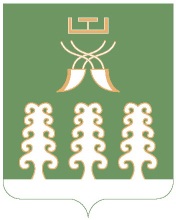                     Республика Башкортостан Администрация сельского поселения             Шаранский  сельсоветмуниципального района         Шаранский район452630 с. Шаран ул. Красная,9Тел.(347) 2-22-43,e-mail:sssharanss@yandex.ruс. Шаран тел.(34769) 2-22-43